Manyam Franchised Tests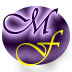 ENGLISH 		|	 PR-UNIT	|	MF-TRIALSName…………..……………………..…………. School…………………….....………………Date…………MATCH THE PICTURES WITH THEIR NAMESboy	cat	dog	pot	log	box	fox	cross	  doll	dotp_________________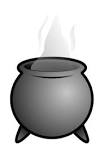 b______________________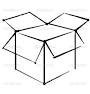 d_____________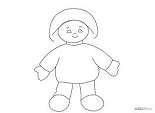 c___________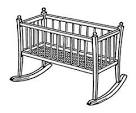 d__________________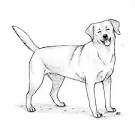 .d__________b__________________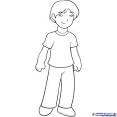 f__________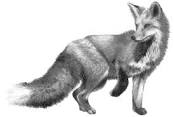 l___________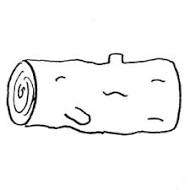 c__________________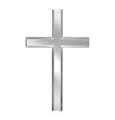 